Job Hazard Analysis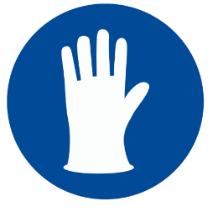 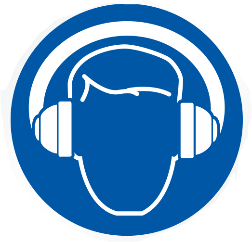 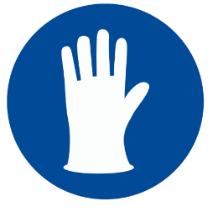 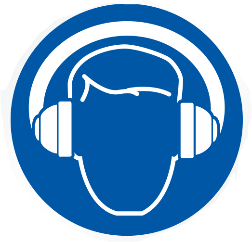 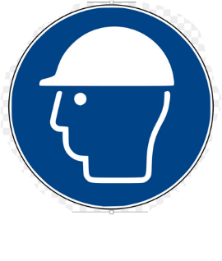 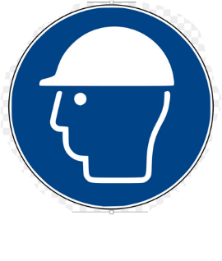 Trainings Required*/Recommended:Equipment/Tools/Chemicals Required for the Job:  Additional Information: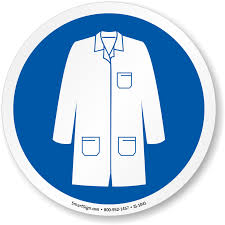 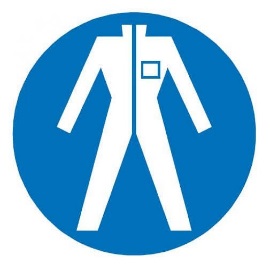 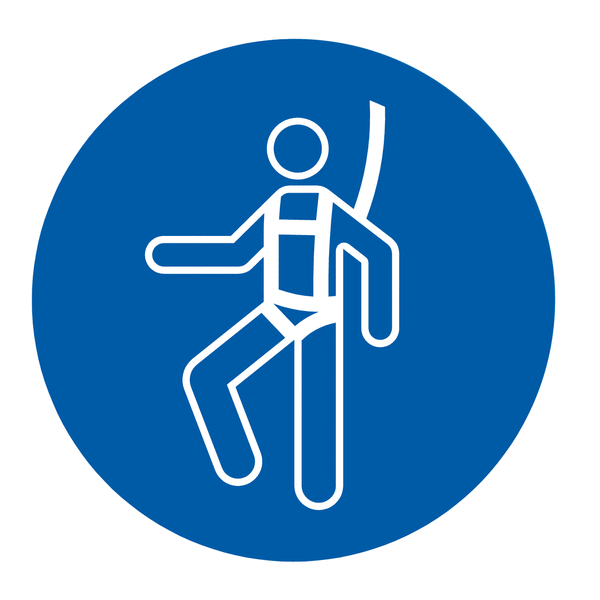 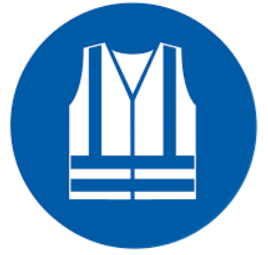 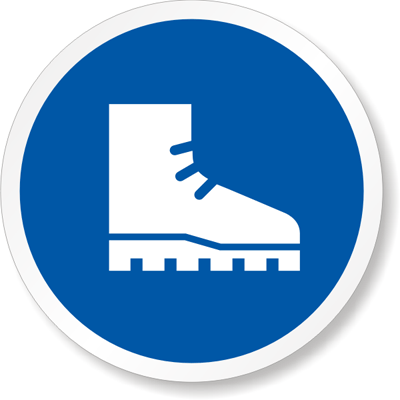 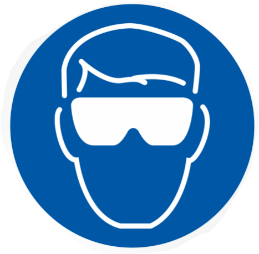 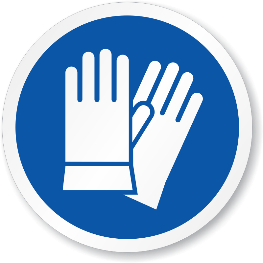 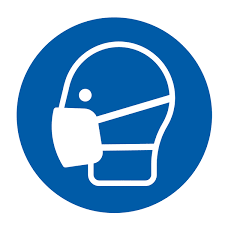 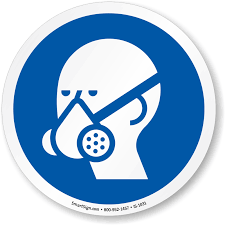 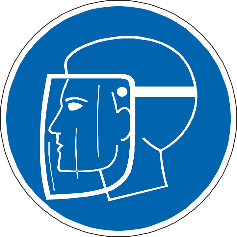 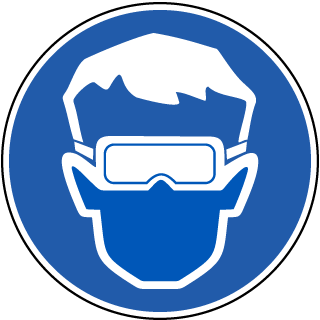 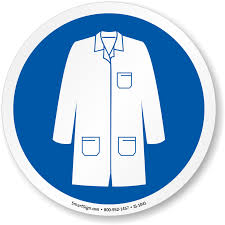 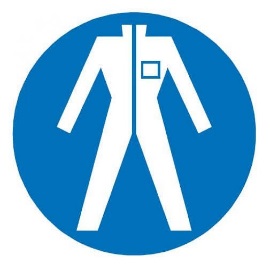 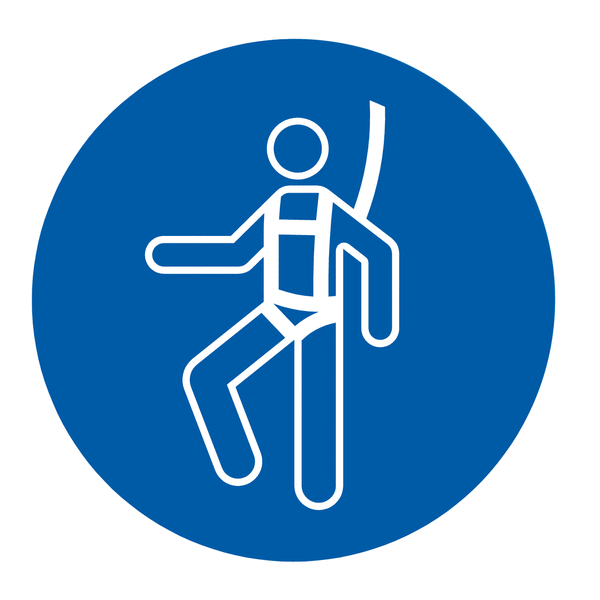 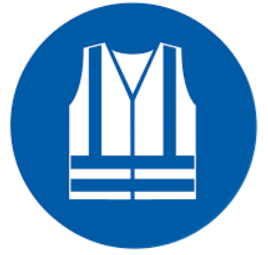 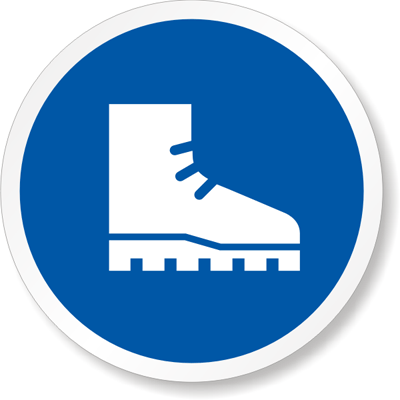 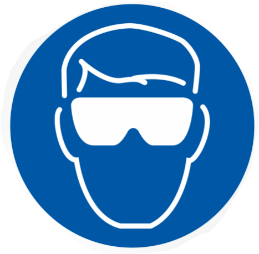 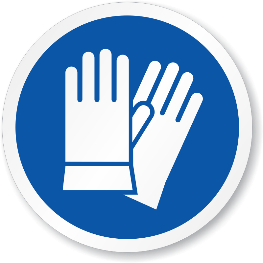 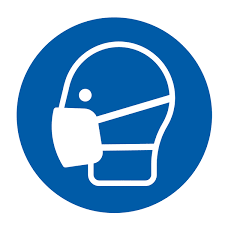 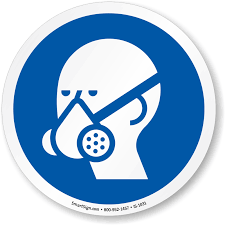 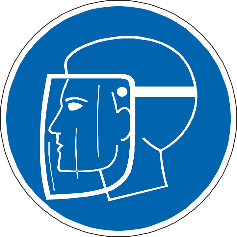 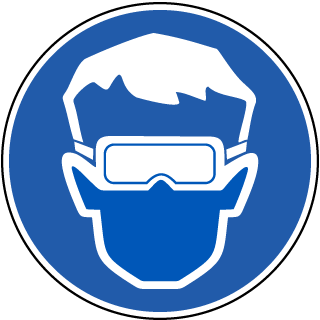 Task/Equipment:Department:Analyzed By:Date:Tasks/StepsHazards PresentSafety Measures and Controls